建德马岭天观、天观佛手桥、新光村纯玩一日游（含飞天魔毯）行程单网红打卡点行程安排费用说明其他说明产品编号KL-FYDM2021092011出发地浙江省-绍兴市-绍兴县目的地浙江省-建德市-浦江县-浦江江南第一家行程天数1去程交通汽车返程交通汽车参考航班无无无无无产品亮点★游玩好去处，马岭天观佛手桥！★游玩好去处，马岭天观佛手桥！★游玩好去处，马岭天观佛手桥！★游玩好去处，马岭天观佛手桥！★游玩好去处，马岭天观佛手桥！产品介绍备　　注：16人以上成团，如未成团提前三天通知,敬请谅解！ 集合标志:“快乐之旅”导游旗。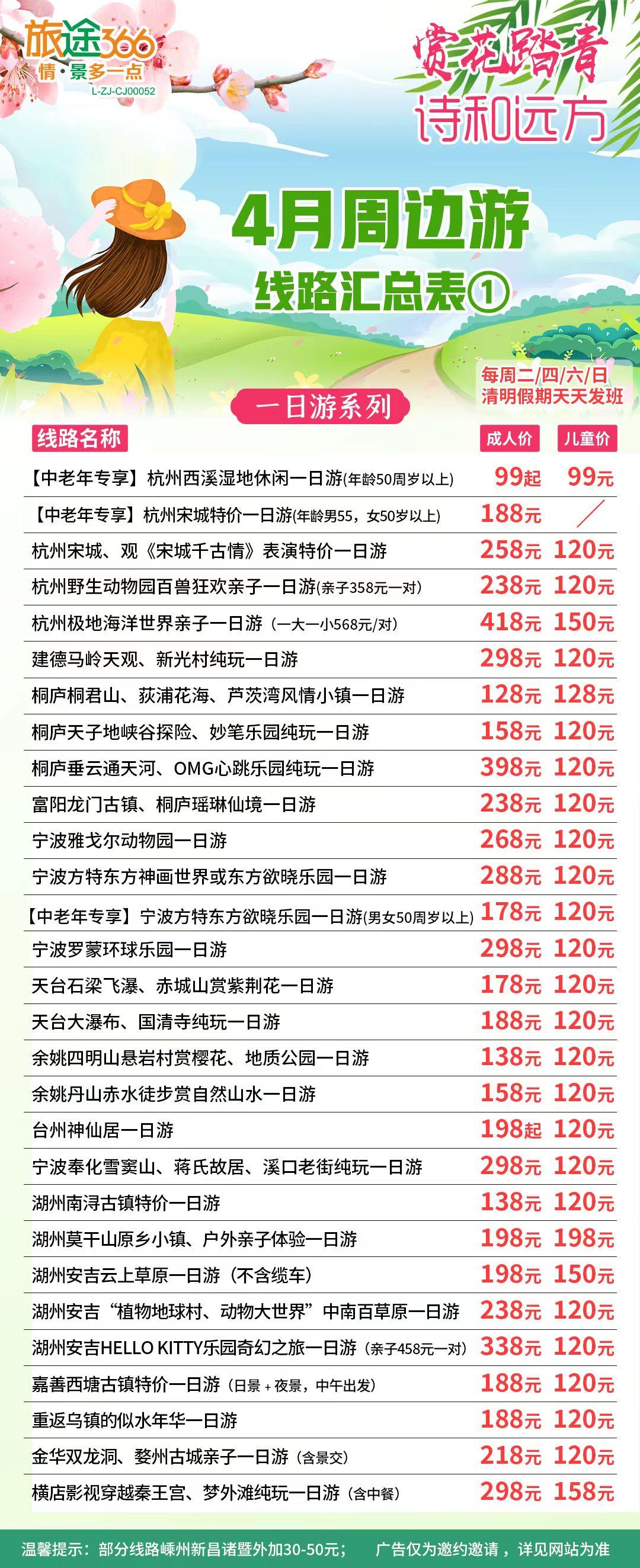 备　　注：16人以上成团，如未成团提前三天通知,敬请谅解！ 集合标志:“快乐之旅”导游旗。备　　注：16人以上成团，如未成团提前三天通知,敬请谅解！ 集合标志:“快乐之旅”导游旗。备　　注：16人以上成团，如未成团提前三天通知,敬请谅解！ 集合标志:“快乐之旅”导游旗。备　　注：16人以上成团，如未成团提前三天通知,敬请谅解！ 集合标志:“快乐之旅”导游旗。行程详情       早上06:20柯桥蓝天大剧院门口。7:00绍兴城东体育中心门口（东门）。6:00上虞火车站广场公交车站 。8:00诸暨开元大酒店门口。集合出发赴建德马岭天观（车程约2.5小时），抵达后游览【马岭天观佛手桥】（门票挂牌价199元，含飞天魔毯，游览时间不少于3小时）：一双巨大的手由山中伸出，托起一座金色的桥，震撼级的美景！横亘建德、桐庐、浦江三地交界的崇山峻岭之中，人称“马岭天观”。重峦叠嶂如玉龙蜿蜒，悬崖峭壁如宝剑斫伐，擎天石柱横空出世，伫立于群山之巅，马岭古道横列于巍峨群山之间，连接南北数十公里。该项目位于乾潭镇梓洲村，依拖一峰九崖、船冲石、官财岩等优质奇石资源，建设刺激惊险类体验项目，营造充满冒险精神的惊叫体验氛围。后游览【新光村】（免费，游览时间不少于40分钟）：号称江南的乔家大院的新光村，悠着280年的历史。白墙粉黛，古老的门墩，高高的马头墙，厚厚的青石板路，有很多手工制作的小物品店铺，在这里点一杯咖啡，听小姐姐的歌声，过一个惬意的下午生活。后适时集合返回各集合点，结束行程。费用包含1)交通：往返空调旅游车（一人一座，根据实际报名人数决定所用车辆类型）1)交通：往返空调旅游车（一人一座，根据实际报名人数决定所用车辆类型）1)交通：往返空调旅游车（一人一座，根据实际报名人数决定所用车辆类型）费用不包含餐费、旅游意外险及个人消费等餐费、旅游意外险及个人消费等餐费、旅游意外险及个人消费等预订须知1、“安全出行，文明旅游”，旅游途中，请遵守尊重社会公德和尊重当地风俗。温馨提示儿童安排：保险信息马岭天观位于建德市乾潭镇的梓洲村，距桐庐、浦江均为25公里，正好处于被称为“浙江最美自驾游风景省道”210省道中间段，横亘建德、桐庐、浦江三地交界的崇山峻岭之中，连接南北数十公里。依拖一峰九崖、船冲石、官财岩等优质奇石资源，建设刺激惊险类体验项目，营造充满冒险精神的惊叫体验氛围，项目有天观佛手桥、天观飞毯、四季旱滑、天空之镜、高空溜索等配套项目，佛手桥位于海拔约1000米的山顶，佛手的高度有22米，从各个角度看都非常宏伟，与对面浦江美女峰遥遥相望...